CONICAP01BR ЗАПАСНЫЕ БЕРУШИ ДЛЯ НАГОЛОВНОГО КРЕПЛЕНИЯ CONICAP01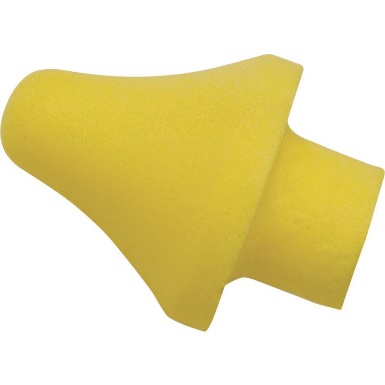 Цвет: желтыйСПЕЦИФИКАЦИЯЗапасные полиуретановые беруши для крепления CONICAP01. Диаметр берушей 8-18 мм. Акустическая эффективность 28 дБ. В упаковке – 10 пар берушей.ОСНОВНЫЕ ПРЕИМУЩЕСТВА ТОВАРА ДЛЯ ПОЛЬЗОВАТЕЛЯ